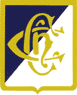 CLUB CHAMPAGNATEstimadas FAMILIAPor este medio queremos invitarte a ser miembro del grupo Padrinos de Champa Inclusivo. Podes dar una mano enorme para la inclusión de personas con discapacidad en el deporte  y apoyar la formación de los chicos del Club, colaborando con aportes mensuales o mediante el pago de un monto específico por única vez.Para garantizar la continuidad del programa en nuestro club necesitamos completes este formulario con tus datos y la forma en la que querés colaborar, y lo envíes al mail jbc.champagnat@gmail.com. El importe seleccionado será debitado junto con la liquidación de la cuota, detallando en el comprobante del Club el concepto del Aporte Champa Inclusivo.Nombre y Apellido:Fecha de Adhesión:N° de DNI o N° de Socio: Tu aporte como padrino o madrina es fundamental para avanzar, ya que se destinará en su totalidad a solventar los gastos de los especialistas que trabajan junto a los chicos, las obras planificadas y el acompañamiento en general. También pode reenviar el mail a quien creas que quiera colaborarSólo entre todos la inclusión es posible.¡¡ Muchas gracias!!Completa con una X la opción deseadaSiNoMe sumo para colaborar con aportes para el programa CHAMPA InclusivoSoy socio y quiero colaborar con un aporte mensual a ser incluido junto con el pago de la cuota, por un monto equivalente al (completa con una X la opción deseada)SiNo|10 % de la cuota (aproximadamente $300 para socios activos)20% de la cuota (aproximadamente $600 socios activos)30% de la cuota (aproximadamente $900 socios activos)50% de la cuota (aproximadamente $1.500 socios activos)Otro valor (explicitar)Soy socio y quiero colaborar y con un aporte por única vez a ser incluido en la próxima cuota por un valor de (completa con una X la opción deseada)SiNo$5.000$10.000$20.000Otro monto a especificarNo soy socio y quiero colaborar mensualmente (nos contactaremos para informarte como podes raizarlos aportes) No soy socio y quiero colaborar con un aporte por única vez (nos contactaremos para informarte como podes realizarlos aportes) 